Ata de Defesa do trabalho de conclusão de curso Aos __ dias do mês de ______ de 20__, às _______horas, na sala ___________do ___________________ da Universidade Federal de Jataí, compareceu o(a) discente ____________________________________, regularmente matriculado(a) na disciplina Projeto em Pesquisa em Química II, para apresentar e defender o Trabalho de Conclusão de Curso intitulado “XXXXXXXXXXXXXXXXXXX”, perante a Comissão Examinadora constituída pelo _______________________(Presidente), _____________________ (Examinador) e __________________________ (Examinador).Após a apresentação e arguições, a banca deliberou, segundo os critérios estabelecidos no regulamento do Trabalho de Conclusão de Curso de Bacharelado em Química e que foram devidamente observados por cada membro da Banca, concluindo que o(a) discente foi _________________________.Jataí, ___ de ________ de 20___.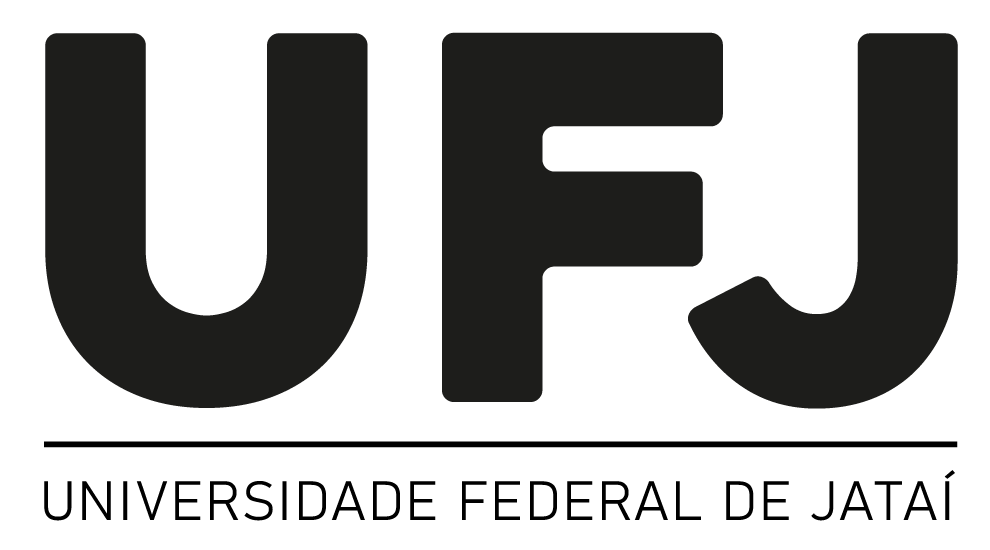 Universidade Federal de JATAÍCurso de Graduação em QuÍMICAtrabalho de conclusão de cursoOrientadorExaminadorExaminador